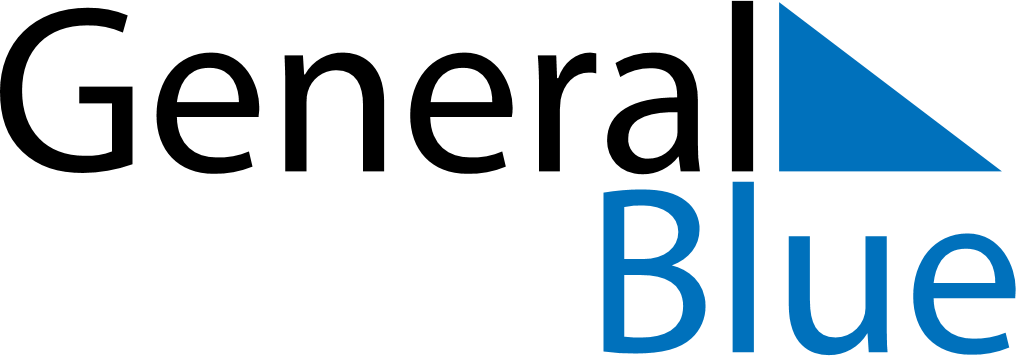 Weekly CalendarAugust 26, 2024 - September 1, 2024Weekly CalendarAugust 26, 2024 - September 1, 2024Weekly CalendarAugust 26, 2024 - September 1, 2024Weekly CalendarAugust 26, 2024 - September 1, 2024Weekly CalendarAugust 26, 2024 - September 1, 2024Weekly CalendarAugust 26, 2024 - September 1, 2024MondayAug 26TuesdayAug 27TuesdayAug 27WednesdayAug 28ThursdayAug 29FridayAug 30SaturdayAug 31SundaySep 016 AM7 AM8 AM9 AM10 AM11 AM12 PM1 PM2 PM3 PM4 PM5 PM6 PM